WZP.271.26.2022							Wołów, dn. 10.10.2022 r.
ZAWIADOMIENIE O WYBORZE NAJKORZYSTNIEJSZEJ OFERTYdot.: postępowania o udzielenie zamówienia publicznego. Nazwa zadania: Pełnienie kompleksowego nadzoru inwestorskiego dla zadania pn. „Budowa Śródmiejskiego Obejścia Wołowa (ŚOW) wraz z wiaduktem nad linią kolejową nr 273”Działając na podstawie art. 253 ust. 1 pkt. 1) Prawa zamówień publicznych zamawiający informuje, że w prowadzonym postępowaniu wybrano do realizacji zamówienia najkorzystniejszą ofertę złożoną przez wykonawcę:

Biuro Inżynierskie Via Regia Sp. z o.o.ul. Klonowa 1055-022 Kamieniec WrocławskiUzasadnienie wyboru: 
Oferta najkorzystniejsza wybrana została zgodnie z art. 239 i następne ustawy Pzp, na podstawie kryteriów oceny ofert określonych Specyfikacji warunków zamówienia. Kryteriami oceny ofert były: cena – 60 pkt, doświadczenie Inspektora Nadzoru branży drogowej - 40 pkt. Oferta otrzymała najwyższą liczbę punktów 
tj. 100 zgodnie ze wzorami opisanymi w Specyfikacji Warunków Zamówienia. W prowadzonym postępowaniu złożono następujące oferty:Punktacja przyznana ofertom podlegającym ocenie:2. Podpisanie umowy możliwe będzie po dopełnieniu wszelkich formalności. Miejsce i termin podpisania umowy zostaną uzgodnione z wyłonionym wykonawcą.  
Środki ochrony prawnej
Od niniejszej decyzji zamawiającego, wykonawcy przysługują środki ochrony prawnej (Odwołanie, Skarga do Sądu).Informacje dotyczące środków ochrony prawnej znajdują się w Specyfikacji warunków zamówienia oraz w Dziale IX Prawa zamówień publicznych "Środki ochrony prawnej", art. od 505 do 590.
____________________________________
Kierownik ZamawiającegoSprawę prowadzi: Aleksander Korcz tel. 71 319 13 34Sporządził: Anna Mykowska, tel. 71 319 13 44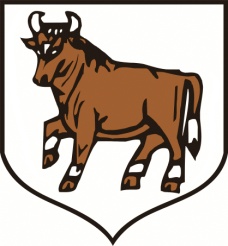 URZĄD MIEJSKI W WOŁOWIEtel. (071) 319 13 05                                                Rynek 34fax (071) 319 13 03                                                56-100 Wołówe-mail: sekretariat@wolow.pl                       www.wolow.plL.p.Nazwa i adres wykonawcy1Usługi Budowlane i Projektowe, ul. Grota Roweckiego 11G/6, 45-267 Opole2Biuro Inżynierskie Via Regia Sp. z o.o.  ul. Klonowa 10, 55-002 Kamieniec WrocławskiLpNazwa i adres WykonawcyCena bruttoCena waga - 60Doświadczenie Inspektora Nadzoru branży drogowej Doświadczenie Inspektora Nadzoru branży drogowej waga - 40Łączna liczba punktów przyznana Wykonawcy1Usługi Budowlane i Projektowe, ul. Grota Roweckiego 11G/6, 45-267 Opole369 000,00 zł53 pkt3 zadania40 pkt93 pkt2Biuro Inżynierskie Via Regia Sp. z o.o.  ul. Klonowa 10, 55-002 Kamieniec Wrocławski325 950,00zł60 pkt4 zadania40 pkt100 pkt